Додаток 12
до Методики визначення військових втрат, завданих Україні внаслідок збройної агресії Російської Федерації
(пункт 6 глави 6 розділу III)БЛОК-СХЕМА
визначення витрат, пов'язаних з розмінуванням зон бойових дій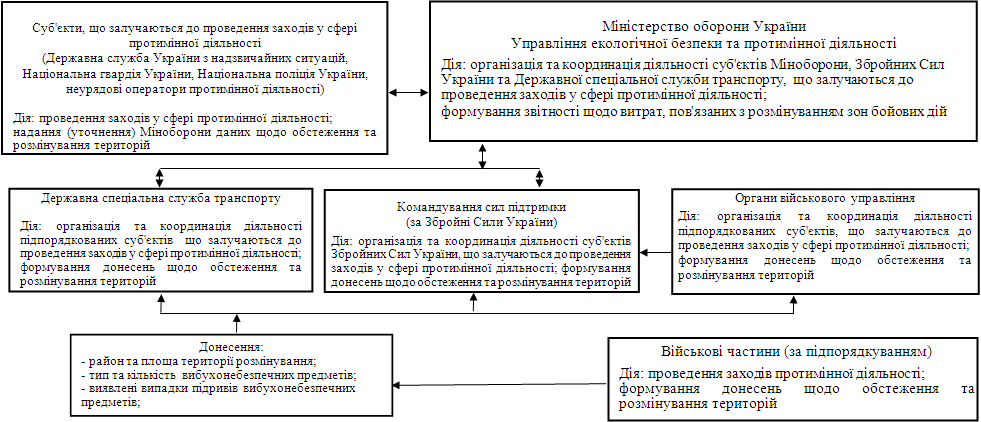 